PRÓ-REITORIA DE PÓS-GRADUAÇÃO E PESQUISA – PROPECOORDENAÇÃO DE PÓS-GRADUAÇÃO STRICTO SENSU – CPGSSSOLICITAÇÃO DE EXPEDIÇÃO DE DIPLOMAÀ Coordenaçãodo Programa de Pós-Graduação Stricto Sensu em Eu, , portador(a) do CPF: , tendo concluído meus estudos na Pós-Graduação Stricto Sensu, nível , Matrícula:  (ex. 2020.1.2020.0001-1), solicito a V. Sa. encaminhar à Coordenação de Pós-Graduação Stricto Sensu da Pró-Reitoria de Pós-Graduação e Pesquisa, meu requerimento de expedição do diploma de  em .Goiânia, .*Poderá ser inserida Assinatura Digital. Clique no ícone da figura para carregar a imagem.Assinatura do(a) Requerente*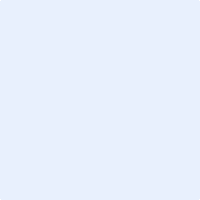 